Design 6: Drag Design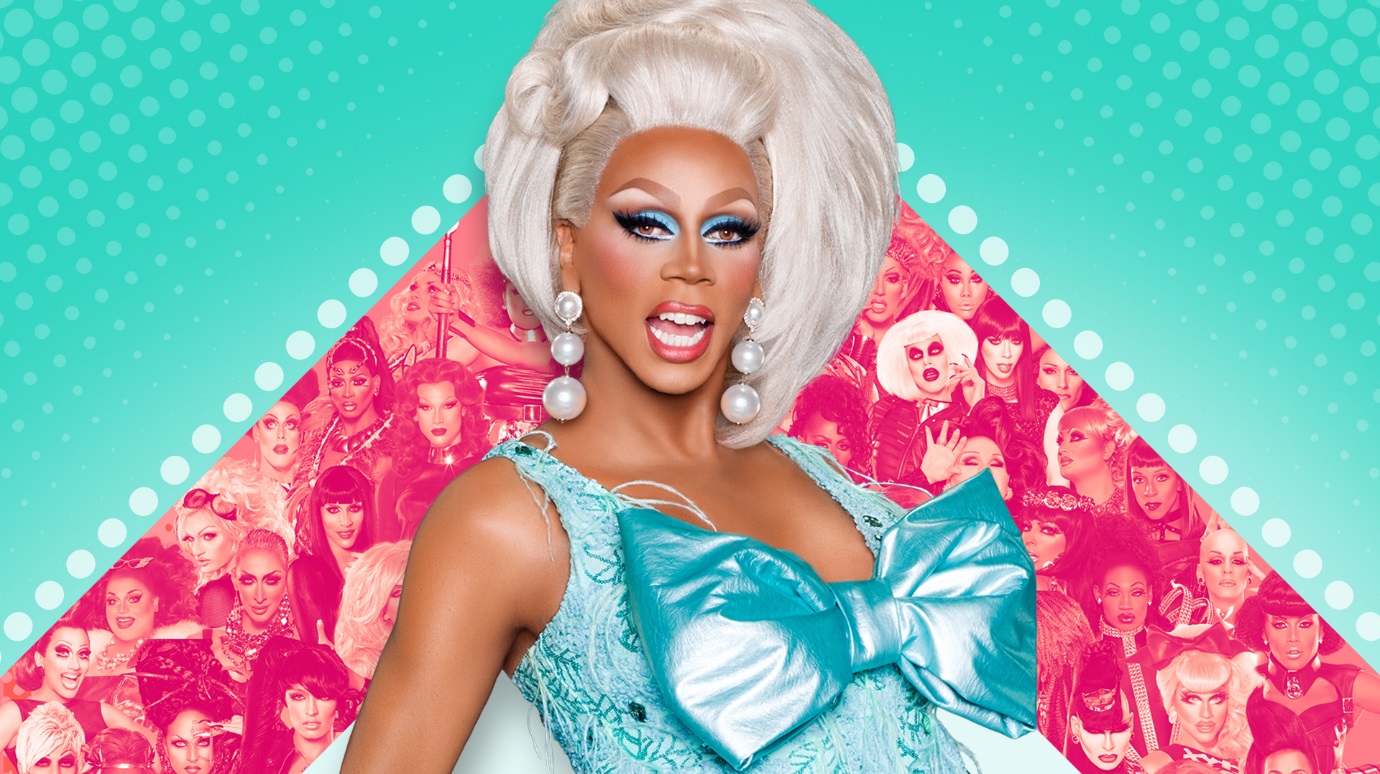 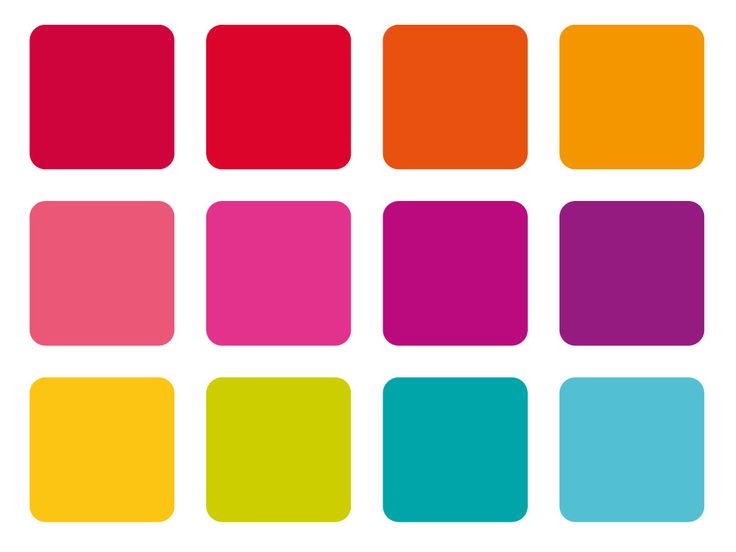 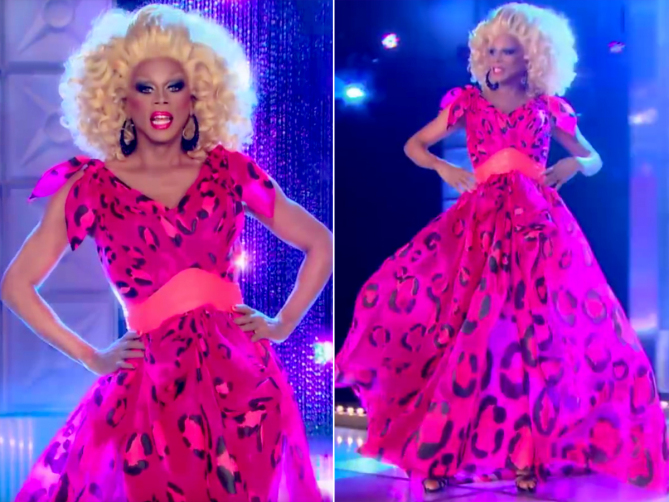 	B